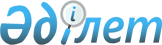 Ғабит Мүсірепов атындағы ауданы мәслихатының 2021 жылғы 6 қаңтардағы № 72-4 "2021-2023 жылдарға арналған Ғабит Мүсірепов атындағы ауданы Новоишим ауылдық округінің бюджетін бекіту туралы" шешіміне өзгерістер енгізу туралыСолтүстік Қазақстан облысы Ғабит Мүсірепов атындағы ауданы мәслихатының 2021 жылғы 18 наурыздағы № 3-3 шешімі. Солтүстік Қазақстан облысының Әділет департаментінде 2021 жылғы 29 наурызда № 7188 болып тіркелді
      Қазақстан Республикасының 2008 жылғы 4 желтоқсандағы Бюджет кодексінің 109-1-бабына, Қазақстан Республикасының 2001 жылғы 23 қаңтардағы "Қазақстан Республикасындағы жергілікті мемлекеттік басқару және өзін-өзі басқару туралы" Заңының 6-бабы 1-тармағы 1) тармақшасына сәйкес, Солтүстік Қазақстан облысы Ғабит Мүсірепов атындағы ауданының мәслихаты ШЕШІМ ҚАБЫЛДАДЫ:
      1. Солтүстік Қазақстан облысы Ғабит Мүсірепов атындағы ауданы мәслихатының "2021-2023 жылдарға арналған Ғабит Мүсірепов атындағы ауданы Новоишим ауылдық округінің бюджетін бекіту туралы" 2021 жылғы 6 қаңтардағы № 72-4 шешіміне (2021 жылғы 14 қаңтарда Қазақстан Республикасы нормативтік құқықтық актілерінің электрондық түрдегі эталондық бақылау банкінде жарияланды, Нормативтік құқықтық актілерді мемлекеттік тіркеу тізілімінде № 6923 болып тіркелді) келесі өзгерістер енгізілсін:
      1-тармақ жаңа редакцияда жазылсын:
      "1. 2021-2023 жылдарға арналған Ғабит Мүсірепов атындағы ауданы Новоишим ауылдық округінің бюджеті осы шешімнің қосымшасына сәйкес, оның ішінде 2021 жылға келесі көлемдерде бекітілсін:
      1) кірістер – 171 846 мың теңге: 
      салықтық түсімдер – 51 451 мың теңге;
      салықтық емес түсімдер – 0;
      негізгі капиталды сатудан түсетін түсімдер – 0;
      трансферттер түсімі – 120 395 мың теңге;
      2) шығындар – 179 059 мың теңге;
      3) таза бюджеттік кредиттеу – 0:
      бюджеттік кредиттер – 0;
      бюджеттік кредиттерді өтеу – 0; 
      4) қаржы активтерімен операциялар бойынша сальдо – 0: 
      қаржы активтерін сатып алу – 0;
      мемлекеттің қаржы активтерін сатудан түсетін түсімдер – 0;
      5) бюджет тапшылығы (профициті) – - 7 213 мың теңге;
      6) бюджет тапшылығын қаржыландыру (профицитін пайдалану) – 7 213 мың теңге:
      қарыздар түсімі – 0; 
      қарыздарды өтеу – 0;
      бюджет қаражатының пайдаланылатын қалдықтары – 7 213 мың теңге.";
      көрсетілген шешімнің 1-қосымшасы осы шешімнің қосымшасына сәйкес жаңа редакцияда жазылсын.
       2. Осы шешім 2021 жылғы 1 қаңтардан бастап қолданысқа енгізіледі. 2021 жылға арналған Ғабит Мүсірепов атындағы ауданы Новоишим ауылдық округінің бюджеті
					© 2012. Қазақстан Республикасы Әділет министрлігінің «Қазақстан Республикасының Заңнама және құқықтық ақпарат институты» ШЖҚ РМК
				
      Солтүстік Қазақстан облысы Ғабит Мүсірепов атындағы ауданы мәслихатының сессиясының төрағасы

А. Кенжебеков

      Солтүстік Қазақстан облысы Ғабит Мүсірепов атындағы ауданы мәслихатының хатшысы

Е. Адильбеков
Солтүстік Қазақстан облысыҒабит Мүсірепов атындағыаудан мәслихаты2021 жылғы 18 наурыздағы№ 3-3 шешімінеқосымшаСолтүстік Қазақстан облысыҒабит Мүсірепов атындағыауданы мәслихатының2021 жылғы 6 қаңтардағы№ 72-4 шешіміне1-қосымша
Санаты
Сыныбы
Кіші Сыныбы
Атауы
Сома (мың теңге)
1. Кiрiстер
171 846
1
Салықтық түсімдер
51 451
01
Табыс салығы
15 000
2
Жеке табыс салығы
15 000
04
Меншiкке салынатын салықтар
35 701
1
Мүлiкке салынатын салықтар
1 300
3
Жер салығы
2 600
4
Көлiк құралдарына салынатын салық
31 801
05
Мемлекет меншігіндегі мүлікті жалға беруден түсетін кірістер
750
30
Сыртқы (көрнекі) жарнаманы аудандық маңызы бар қалалар, ауылдар, кенттер, ауылдық округтер аумақтары арқылы өтетін республикалық, облыстық және аудандық маңызы бар жалпыға ортақ пайдаланылатын автомобиль жолдарының бөлiнген белдеуiндегі жарнаманы тұрақты орналастыру объектілерінде және аудандық маңызы бар қаладағы, ауылдағы, кенттегі үй-жайлардың шегінен тыс ашық кеңістікте орналастырғаны үшін төлемақы
750
2
Салықтық емес түсімдер
0
3
Негізгі капиталды сатудан түсетін түсімдер
0
4
Трансферттердің түсімдері
120 395
02
Мемлекеттік басқарудың жоғары тұрған органдарынан түсетін трансферттер
120 395
3
Аудандық (облыстық маңызы бар қаланың) бюджетінен түсетін трансферттер
120 395
Функционалдық топ
Бюджеттік бағдарламалардың әкімшісі
Бағдарлама
Атауы
Сома (мың теңге)
2. Шығындар
179 059
01
Жалпы сипаттағы мемлекеттік қызметтер
51 458,1
124
Аудандық маңызы бар қала, ауыл, кент, ауылдық округ әкімінің аппараты
51 458,1
001
Аудандық маңызы бар қала, ауыл, кент, ауылдық округ әкімінің қызметін қамтамасыз ету жөніндегі қызметтер
42 813,1
022
Мемлекеттік органның күрделі шығыстары
8 645
07
Тұрғын үй-коммуналдық шаруашылық
91 295
124
Аудандық маңызы бар қала, ауыл, кент, ауылдық округ әкімінің аппараты
91 295
008
Елдi мекендердегі көшелердi жарықтандыру
25 863,8
010
Жерлеу орындарын ұстау және туыстары жоқ адамдарды жерлеу
270
011
Елді мекендерді абаттандыру мен көгаландыру
50 688,8
014
Елді мекендерді сумен жабдықтауды ұйымдастыру
14 472,4
12
Көлік және коммуникация
20 000
124
Аудандық маңызы бар қала, ауыл, кент, ауылдық округ әкімінің аппараты
20 000
013
Аудандық маңызы бар қалаларда, ауылдарда, кенттерде, ауылдық округтерде автомобиль жолдарының жұмыс істеуін қамтамасыз ету
20 000
15
Трансферттер
16 305,9
124
Аудандық маңызы бар қала, ауыл, кент, ауылдық округ әкімінің аппараты
16 305,9
043
Бюджеттік алып қоюлар
15 000
048
Пайдаланылмаған (толық пайдаланылмаған) нысаналы трансферттерді қайтару
1 305,9
3. Таза бюджеттік кредиттеу
0
Бюджеттік кредиттер
0
Бюджеттік кредиттерді өтеу
0
4. Қаржы активтерiмен операциялар бойынша сальдо
0
Қаржы активтерін сатып алу
0
Мемлекеттің қаржы активтерін сатудан түсетін түсімдер
0
5. Бюджет тапшылығы (профициті)
-7 213
6. Бюджет тапшылығын қаржыландыру (профицитін пайдалану)
7 213
Қарыздар түсімдері
0
Қарыздарды өтеу
0
Бюджет қаражатының пайдаланылатын қалдықтары
7 213
Санаты
Сыныбы
Кіші сыныбы
Атауы
Сома (мың теңге)
8
Бюджет қаражатының пайдаланылатын қалдықтыры
7 213
01
Бюджет қаражатының қалдықтары
7 213
1
Бюджет қаражатының бос қалдықтары
7 213